Структура ДПОП  «Живопись»Описание программы-Характеристика программы-Срок реализации программы-Форма проведения учебных аудиторных занятий-Цели и задачи программы-Учебные планы программы-Методы обучения-Описание материально-технических условий для реализации программы-Планируемые результатыФормы и методы контроля, система оценок-Аттестация: цели, виды, форма, содержание-Критерии оценки3.Методическое обеспечение программы                                    1. Описание программы                                Характеристика программыОписание дополнительной предпрофессиональной общеобразовательной программы в области изобразительного искусства «Живопись» искусств».Дополнительная предпрофессиональная общеобразовательная программа в области изобразительного  искусства  «Живопись»  создана  для  обеспечения  преемственности данной программы с основными профессиональными образовательными программами среднего  профессионального  и  высшего  профессионального  образования  в  области изобразительного искусства, а также сохранения единства образовательного пространства Российской Федерации в сфере культуры и искусства.Программа  составлена  с  учетом  возрастных  и  индивидуальных  особенностей обучающихся,  предназначена  для  работы  с  одарёнными  детьми  в  области изобразительного искусства.Учитывая  возрастные  и  индивидуальные  особенности  обучающихся  программа «Живопись» направлена на:-выявление одаренных детей в области изобразительного искусства в раннем детском возрасте;-создание условий для художественного образования, эстетического воспитания, духовно-нравственного развития детей;-приобретение детьми знаний, умений и навыков по выполнению живописных работ;-приобретение детьми опыта творческой деятельности;-овладение детьми духовными и культурными ценностями народов мира;-подготовку  одаренных  детей  к  поступлению  в  образовательные  учреждения, реализующие профессиональные образовательные программы в области изобразительного искусства.Программа ориентирована на:-воспитание и развитие у обучающихся личностных качеств, позволяющих уважать и принимать духовные и культурные ценности разных народов;-формирование у обучающихся эстетических взглядов, нравственных установок и потребности общения с духовными ценностями;-формирование у обучающихся умения самостоятельно воспринимать и оценивать культурные ценности;-воспитание   детей   в   творческой   атмосфере,   обстановке   доброжелательности,эмоционально-нравственной отзывчивости, а также профессиональной требовательности;-формирование у одаренных детей комплекса знаний, умений и навыков, позволяющих в дальнейшем осваивать профессиональные образовательные программы в области изобразительного искусства;-выработку  у  обучающихся  личностных  качеств,  способствующих  освоению  в соответствии  с  программными  требованиями  учебной  информации,  умению планировать свою домашнюю работу, осуществлению самостоятельногоконтроля над своей учебной деятельностью, умению давать объективную оценку своему труду;-формированию  навыков  взаимодействия  с  преподавателями  и  обучающимися  в образовательном  процессе,  уважительного  отношения  к  иному  мнению  и художественно-эстетическим взглядам,  пониманию  причин  успеха/неуспеха собственной  учебной  деятельности,  определению  наиболее  эффективных  способов достижения результата.Образовательное  учреждение  имеет  право  реализовывать  программу  "Живопись"  в сокращенные сроки, а также по индивидуальным учебным планам с учетом ФГТ. При приеме на обучение по программе "Живопись" образовательное учреждение проводит  отбор детей  с  целью  выявления их  творческих  способностей.  Отбор  детей проводится в форме творческих заданий, позволяющих определить наличие способностей к художественной деятельности. Дополнительно поступающий может представить самостоятельно выполненную художественную работу. ФГТ являются основой для оценки качества образования. Освоение обучающимися программы  "Живопись",  разработанной  образовательным  учреждением  на  основании ФГТ, завершается итоговой аттестацией. Содержания  программы  "Живопись"  обеспечивает  целостное  художественно-эстетическое  развитие  личности  и  приобретение  ею  в  процессе  освоения  ОП художественно-исполнительских и теоретических знаний, умений и навыков.                                      Срок реализации  программыСрок  освоения  программы  «Живопись»  для  детей,  поступивших  в  школу  искусств  в первый класс составляет 8 лет. Срок  освоения  программы  «Живопись»  для  детей,  не  закончивших  освоение образовательной  программы  основного  общего  образования  или  среднего  (полного)  общего образования  и  планирующих  поступление  в  образовательные  учреждения,  реализующие основные  профессиональные  образовательные  программы  в  области  изобразительного искусства, может быть увеличен на один год.                     Форма проведения учебных аудиторных занятийФорма проведения учебных аудиторных занятий: мелкогрупповая (от 4 до 12 человек). Продолжительность каждого урока — 45 минут. Между занятиями установлен перерыв 10 минут.                         Цели и задачи программыЦель программы  Цель дополнительной общеразвивающей образовательной программы в области изобразительного  искусства заключается в содействие воспитанию разносторонней и эстетически развитой личности, вовлеченной в широкий культурный контекст и активно участвующей в социокультурных процессах, а также в выявление и развитие творческих способностей ребенка и обеспечение основы для формирования социально адаптированной, интеллектуально и духовно реализованной личности.Задачи:- образовательныевыявление одаренных детей в области изобразительного искусства;формирование у детей  знаний, умений и навыков в области изобразительного искусства;формирование эстетических взглядов, нравственных установок и потребностей общения с духовными ценностями, произведениями искусства, понимания основ художественной культуры, как неотъемлемой части культуры духовной;- развивающиеразвивать память, произвольное внимание, творческое мышление и воображение;развивать творческий потенциал ребенка;развивать художественную одаренность ребенка;развивать художественный вкус;формировать навыки межличностного общения со сверстниками и взрослыми;развивать коммуникативные способности.- воспитательныевоспитывать художественно-эстетический вкус, эмоционально-ценностное отношение к произведениям искусства;формировать стремление к активному участию в деятельности детского коллектива;формировать нравственные качества и этическую культуру.                         Учебный план программыУчебный план по Программе разработан Учреждением самостоятельно в соответствии с Законом Российской Федерации от 29.12.2012 N 273-ФЗ «Об образовании» на основе Рекомендаций по организации образовательной и методической деятельности при реализации общеразвивающих программ в области искусств. Учебный план по программе является локальным актом, утвержденный подписью руководителя ДШИ и заверен печатью ДШИ.Учебный план Программы разработан с учетом опыта последних десятилетий по реализации программ художественной направленности в  школах искусств.Учебный план по Программе является частью этой Программы и отражает структуру Программы, определяет ее содержание и организацию образовательного процесса в Учреждении с учетом:-занятости	детей	в	общеобразовательных	организациях, т.е.параллельное освоение детьми основных общеобразовательных программ.-сохранения единства образовательного пространства Российской Федерации в сфере культуры и искусства;-индивидуального творческого развития детей;-социально-культурных особенностей того или иного субъекта Российской Федерации.                                          График образовательного процессаГрафик образовательного процесса ДШИ определяет его организациюотражает: срок реализации программы «Живопись», бюджет времени образовательного процесса (в неделях), предусмотренную на аудиторные занятия, промежуточную и итоговую аттестацию обучающихся, каникулы, сводные данные по бюджету времени в неделях.целью обеспечения сбалансированной организации образовательной деятельности в ДШИ установлены общие временные сроки по продолжительности учебного года, каникулярного времени, академического часа:продолжительность учебного года в объеме 39 недель;продолжительность учебных занятий  33 недели;в течение учебного года продолжительность каникул - не менее 4-х недель;продолжительность летних каникул - не менее 13 недель.                        Программы учебных предметовПеречень программ учебных предметов ДПОП «Живопись»:РисунокЖивописьКомпозиция станковаяИстория изобразительного искусстваБеседы об искусстве Композиция декоративнаяПленэр Основы изобразительной грамоты и рисованияПрикладное творчество10.Лепка                                             Методы обученияПри реализации Программы предусмотрены аудиторные и внеаудиторные (самостоятельные) занятия.Продолжительность академического часа установлена уставом ДШИ и составляет 45 минут.Объем самостоятельной (домашней) работы обучающихся в неделю по учебным предметам определен ДШИ с учетом параллельного освоения детьми общеобразовательных программ (программ начального общего, основного общего и среднего общего образования).При реализации  общеразвивающих  образовательных программрекомендуется устанавливать общие временные сроки по продолжительности учебного года, каникулярного времени, академического часа: продолжительность учебного года в объеме 39 недель, продолжительность учебных занятий 33 недели, в течение учебного года продолжительность каникул - не менее 4-х недель. Продолжительность летних каникул - не менее 13 недель.Качество реализации Программы обеспечивается за счет:   доступности, открытости, привлекательности для детей и их родителей (законных представителей); содержания Программы; наличия комфортной развивающей    образовательной среды; наличия качественного состава педагогических работников, имеющих  среднее профессиональное или высшее образование, соответствующее  профилю преподаваемого учебного предмета.Реализация Программы обеспечивается доступом каждого обучающегося к библиотечным фондам и фондам фонотеки, аудио- и видеозаписей, формируемым по полному перечню учебных предметов учебного плана.Библиотечный фонд Школы укомплектован печатными и электронными изданиями основной и дополнительной учебной и учебно-методической литературы по всем учебным предметам, а также имеется большой фонд методических пособий и разработок  и работ учащихся. В ДШИ созданы условия для взаимодействия с другими Образовательными организациями, реализующими образовательные программы в области изобразительного  искусства, в том числе и профессиональные, с целью обеспечения возможности восполнения недостающих кадровых ресурсов, ведения постоянной методической работы, получения консультаций по вопросам реализации программы «Изобразительное искусство», использования передовых педагогических технологий.            Материально-техническое обеспечение программыМатериально-техническая база Школы соответствует санитарным и противопожарным нормам, нормам охраны труда.Для реализации программы есть минимально необходимый перечень учебных аудиторий, специализированных кабинетов и материально-технического обеспечения, включающий в себя:Актовый  зал с экраном и проектором, библиотеку (в том числе библиотечный фонд МБУК МЦБС г.о. Воротынский р.п. Воротынец) учебные аудитории для групповых, мелкогрупповых и индивидуальных занятий, интернет, богатый методический и натюрмортный фонд.      Помещение для занятий должно быть достаточно просторным и хорошо освещенным (30-40 кв.м. на 10-12 учеников).Оборудование: мольберты, стулья, подиумы для постановок, софиты (3 шт.), гипсы, розетки, орнаменты, геометрические предметы,  обрубовки, части лица и др.; муляжи овощей и фруктов, цветы, бытовые предметы для постановок, драпировки; классная доска. шкафы для хранения реквизита и работ, раковина, подборка репродукций произведений различных художниковМатериалы: бумага, краски, картон, карандаши, уголь, пастель, цветные мелки, цветные карандаши, мел, маркеры, фломастеры.                          Планируемые результаты освоения программыРезультатом освоения программы "Живопись" является приобретение обучающимися следующих знаний, умений и навыков в предметных областях:в области художественного творчества:знания терминологии изобразительного искусства;умений грамотно изображать с натуры и по памяти предметы (объекты) окружающего мира;умения создавать художественный образ на основе решения технических и творческих задач;умения самостоятельно преодолевать технические трудности при реализации художественного замысла;навыков анализа цветового строя произведений живописи;навыков работы с подготовительными материалами: этюдами, набросками, эскизами;навыков передачи объема и формы, четкой конструкции предметов, передачи их материальности, фактуры с выявлением планов, на которых они расположены;навыков подготовки работ к экспозиции;в области пленэрных занятий:знания об объектах живой природы, особенностей работы над пейзажем, архитектурными мотивами;знания способов передачи большого пространства,движущейся и постоянно меняющейся натуры, законов линейной перспективы, равновесия, плановости;умения изображать окружающую действительность, передавая световоздушную перспективу и естественную освещенность;умения применять навыки, приобретенные на предметах "рисунок", "живопись", "композиция";в области истории искусств:знания основных этапов развития изобразительного искусства;умения использовать полученные теоретические знания в художественной деятельности;первичных навыков восприятия и анализа художественных произведений различных стилей и жанров, созданных в разные исторические периоды.Планируемыерезультатыосвоениядополнительнойпредпрофессиональнойобщеобразовательнойпрограммы в областиизобразительногоискусства «Живопись»по учебным предметам обязательной части:Рисунок:-знание понятий: «пропорция», «симметрия», «светотень»;-знание законов перспективы;-умение использования приемов линейной и воздушной перспективы;-умение моделировать форму сложных предметов тоном;-умение последовательно вести длительную постановку;-умение рисовать по памяти предметы в разных несложных положениях;-умение принимать выразительное решение постановок с передачей их эмоционального состояния;-навыки владения линией, штрихом, пятном;-навыки в выполнении линейного и живописного рисунка;-навыки передачи фактуры и материала предмета;-навыки передачи пространства средствами штриха и светотени.Живопись:-знание свойств живописных материалов, их возможностей и эстетических качеств;-знание разнообразных техник живописи;-знание художественных и эстетических свойств цвета, основных закономерностей создания цветового строя;-умение видеть и передавать цветовые отношения в условиях пространственно-воздушной среды;-умение изображать объекты предметного мира, пространство, фигуру человека;-навыки в использовании основных техник и материалов;Композиция станковая:-знание основных элементов композиции, закономерностей построения художественной формы;-знание принципов сбора и систематизации подготовительного материала и способов его применения для воплощения творческого замысла;-умение применять полученные знания о выразительных средствах композиции –ритме, линии, силуэте, тональности и тональной пластике, цвете, контрасте –в композиционных работах;-умение использовать средства живописи, их изобразительно-выразительные возможности;-умение находить живописно-пластические решения для каждой творческой задачи;-навыки работы по композиции.Беседы об искусстве:-сформированный комплекс первоначальных знаний об искусстве, его видах и жанрах, направленный  на  формирование  эстетических  взглядов,  художественного  вкуса, пробуждение интереса к искусству и деятельности в сфере искусства;-знание особенностей языка различных видов искусства;-первичные навыки анализа произведения искусства;-навыки восприятия художественного образа.История изобразительного искусства:-знание основных этапов развития изобразительного искусства;-первичные знания о роли и значении изобразительного искусства в системе культуры, духовно-нравственном развитии человека;-знание основных понятий изобразительного искусства;-знание основных художественных школ в западноевропейском и русском изобразительном искусстве;-сформированный комплекс знаний об изобразительном искусстве, направленныйна формирование эстетических взглядов, художественного вкуса, пробуждение интереса к изобразительному искусству и деятельности в сфере изобразительного искусства;-умение выделять основные черты художественного стиля;-умение выявлять средства выразительности, которыми пользуется художник;-умение в устной и письменной форме излагать свои мысли о творчестве художников;-навыки по восприятию произведения изобразительного искусства, умению выражать к нему свое отношение, проводить ассоциативные связи с другими видами искусств;-навыки анализа творческих направлений и творчества отдельного художника;-навыки анализа произведения изобразительного искусства.Пленэр:-знание о закономерностях построения художественной формы, особенностях ее восприятия и воплощения;-знание способов передачи пространства, движущейся и меняющейся натуры, законов линейной перспективы, равновесия, плановости;-умение передавать настроение, состояние в колористическом решении пейзажа;-умение применять сформированные навыки по предметам: рисунок, живопись, композиция;-умение сочетать различные виды этюдов, набросков в работе над композиционными эскизами;Результатом освоения программы является приобретение обучающимисяследующих знаний, умений и навыков: в области художественного мастерства:-знание основ изобразительного мастерства,-знание профессиональной терминологии;-умение передавать авторский замысел художественного произведения;в области историко-теоретической подготовки:-первичных знаний о жанрах и основных стилистических направлениях в изобразительном искусстве;-знаний лучших образцов мировой художественной  культуры (творчество великих мастеров, выдающихся отечественных и зарубежных произведений в области изобразительного  искусства);-знаний основных средств выразительности, используемых в изобразительном искусстве;-знаний наиболее употребляемой терминологии в изобразительном искусстве.-навыки восприятия натуры в естественной природной среде;-навыки передачи световоздушной перспективы;-навыки техники работы над жанровым эскизом с подробной проработкой деталей.Результаты освоения программы "Живопись" по учебным предметам вариативной части должны отражать:Композиция декоративная:-Знание основных понятий и терминологии в области декоративно-прикладного искусства и художественных промыслов;-Знание основных видов и техник декоративно-прикладной деятельности;-Знание основных признаков декоративной композиции (плоскостность изображения, выразительность силуэта, локальный цвет, симметрия-асимметрия и др.);-Умение решать художественно -творческие задачи, пользуясь эскизом;-Умение использовать техники прикладного творчества для воплощения художественного замысла;-Наличие творческой инициативы, понимание выразительности цветового и композиционного решения;-Умение анализировать и оценивать результаты собственной творческой деятельности.             2.    Формы и методы контроля,  система оценок    Контроль успеваемости, система и критерии оценок промежуточной и итоговой аттестацииПоложение о текущем контроле знаний, промежуточной, итоговой аттестации обучающихся является локальным нормативным актом ДШИ, который принят методическим советом и утвержден руководителем. Проведение промежуточной аттестации в форме экзаменов при реализации программы не предусмотрена.Формы текущего контроля успеваемости, промежуточной и итоговой аттестации: зачеты, контрольные уроки,  контрольные просмотры работ.Текущий контроль успеваемости обучающихся и промежуточная аттестация проводятся в счет аудиторного времени, предусмотренного на учебный предмет. Критерии оценок промежуточной аттестации, текущего контроля успеваемости обучающихся, итоговой аттестации, а также фонды оценочных средств, позволяющие оценить приобретенные знания, умения и навыки, разработаны и утверждены ДШИ самостоятельно. Фонды оценочных средств соответствуют целям и задачам программы и её учебному плану.Формы и методы контроля и оценки результатов обучения:Формы:1.Поурочные оценки за самостоятельную работу2.Творческие просмотры3.Тестирование4.Промежуточная аттестация5.Итоговая аттестация    Методы:1.Обсуждение просмотра.2.Выставление оценок.3.Награждение грамотами, дипломами, благодарственными письмами.         Оценка качества реализации ОП включает в себя текущий контроль успеваемости, промежуточную и итоговую аттестацию обучающихся.Контроль знаний, умений и навыков обучающихся обеспечивает оперативное управление учебным процессом и выполняет обучающую, проверочную, воспитательную и корректирующую функции.Критерии оценкиКачественные критерии выставления оценок в изобразительном творчестве:«Отлично»:•	Работа максимально отвечает задачам поставленным в программе, ученик увлечен её выполнением. Ученик постоянно совершенствует владение техникой, богатством и разнообразием цветовой палитры. В  каждой работе добивается высокого результата. «Хорошо»:•	Овладение техникой и приёмами происходит осознанно. Ученик постепенно овладевает техникой и изобразительными возможностями. Ученик понимает поставленные задачи, демонстрирует разнообразие живописной палитры, но не хватает стабильности и уверенности.  «Удовлетворительно»:        Неуверенное овладение техникой и приёмами, неточность в понимании поставленных задач, вялость трактовки.  Работы не выразительны. Ученику не хватает желания и терпения.«Неудовлетворительно»:       Очень слабые работы, Не понимает форму и не чувствует цвет. Трактовка грубая. Нет поиска и анализа. Результат не отвечает задачам поставленным в программе. Ученику не интересен предмет.Качественные критерии выставления оценок по предмету «Беседы об искусстве»:  «Отлично»:•	Показанные результаты знаний максимально отвечают задачам поставленным в программе на данный период обучения, ученик увлечен предметом. Ответы точные и содержательные. «Хорошо»:•	Показанные результаты знаний отвечают задачам поставленным в программе на данный период обучения. Ученик интересуется предметом. Ответы осознанные,  но не хватает стабильности и уверенности.  «Удовлетворительно»:        Неуверенное знание предмета, неточности и ошибки, вялость трактовки. Ответы не выразительны. Ученику не хватает желания и терпения.«Неудовлетворительно»:       Очень слабые ответы, Не знает и не понимает  предмет. Ответы бессодержательные. Нет поиска и анализа. Результаты не отвечают задачам поставленным в программе на данный период обучения. Ученику не интересен предмет.                 3.Методическое обеспечение программы                                   Список литературы	Авсиян О.А. Натура и рисование по представлению. М., 2002.	Алехин А.Д. Когда начинается художник. М.: Просвещение, 1994.	Баммес Г. Анатомия для художников. Берлин, 1989.	Беда Г.В. Основы изобразительной грамоты. М.: Просвещение, 1969.		Кулебякин Г.И. Рисунок и основы композиции. М.: Высшая школа,               1978.	Лихачев Д.С. Письма о добром и прекрасном. Детская литература,              1970.	Ломоносова М.Т. Графика и живопись. М., 2002.	Методика преподавания ИЗО./Под ред. В.Кузина. М., 1976.	Методические разработки к программе «Изобразительное искусство».           М., 1987.	Неменский Б. Мудрость красоты. М.: Просвещение, 1987.	Непомнящий В.М. Практическое применение перспективы в станковой              картине. М.: Просвещение, 1978.	Программа «Изобразительное искусство в школе». М., 1987.          Программа «Рисунок, живопись, скульптура, композиция для              художественных отделений ДХШ и ДШИ». М., 1971.	Рисунок./ Под ред. А.М Серова. Просвещение, 1975.          Рисунок фигуры человека. Техника и материалы./Под ред. Г. Элберта.            М., 1998.	Ростовцев Н.И. Учебный рисунок. М.: Просвещение, 1976.	Сокольникова Н.М. Основы рисунка. М., 1986.	Учебный рисунок./Под ред.М.А. Королева. М., 1981.	Храпковский М. Письма к начинающему художнику. М.: Искусство,           1956.	Школа изобразительного искусства. Вып. 3. М., 1989.	Шорохов Е.В. Методика преподавания композиции на уроках ИЗО в           школе. М.: Просвещение, 1977.	Алексеев С. С. О колорите. М.: Изобразительное искусство, 1974.	Волков Н. Н. Композиция в живописи. М.: Искусство, 1977.	Дмитриева Н. А. Михаил Врубель: Жизнь и творчество. М.: Детская              литература, 1988.	Зернова Е. С. Будущему художнику об искусстве живописи: Заметки            преподавателя. М.: Советский художник, 1976.	Лабунская Г. В. Беседы о живописи. М.: Знание, 1966.	Островский Г. Как создается картина. М.: Изобразительное искусство,           1976.	«Юный художник», ежемесячный журнал, 1978—1995.          Алпатов М. В. Композиция в живописи. – М. Искусство, 1940	Аполлон. Терминологический словарь. – М., Эллис Лак, 1997	Барышников А. П. Основы композиции. – М., 1951	Волков Н. Н. Композиция в живописи. – М., 1997	Кузин В. С. Психология живописи. – М, 2005	Кибрик Е. А. К вопросу о композиции. – М, 1954	Костин В. И. Что такое художественный образ. М., Советский           художник, 1962	Крымов Н. П. Художник и педагог. Статьи, воспоминания. – М., 1960	Коровин К. Жизнь и творчество. Письма. Документы. Воспоминания. –              М, 1963	Левитан И. И. Письма. Документы. Воспоминания. – М. 1956	Репин И. Е. Избранные письма. – М., 1969	Раушенбах Б. В. Геометрия картины и зрительное восприятие. – М.,           1994	Сокольникова М. В. Основы композиции. – Обнинск, 2001	Фаворский В. А. О рисунке и композиции. – М., 1966	Шорохов Е. В. Основы композиции. – М. , Просвещение, 1979	Журнал «Юный художник»	Журнал «Изобразительное искусство в школе»	Большаков М. В. Декор и орнамент в книге. – М., 1990.	Власов В. Г. Стили в искусстве. – СПб., 1996.	Волков Н. Н. Цвет в живописи. – М.: Искусство, 1965.	Зайцев Е. А. Наука о цвете и живопись. – М., 1986.	Кандинский В. В. О духовном в искусстве. – М., 1910.	Логвиненко Г. М. Декоративная композиция. Учебное пособие для           студентов высших учебных заведений. – М.: ВЛАДОС, 2004.	Газета «Искусство».	Древний Египет и Греция. Детская энциклопедия.- М, Терра, 1997.	Журнал «Юный художник».	История искусств: Учебное пособие для учащихся художественных           школ и училищ / Авторы-составители А. Воротников, О. Горшковоз, О.           Еркина.- Мн.: Современный литератор, 1999 г.	Любимов Л. Искусство Древнего мира.- М.: ООО «Изд-во АСТ»: ООО           «Изд-во Астрель», 2002г.	Любимов Л. Искусство Западной Европы: Сред. Века. Возрождение в           Италии.- 2 изд-е,- М.: Просвещение, 1982 г.	Лескова И. Мировая художественная культура: Конспекты уроков.-          Волгоград.: Учитель, 2002 г.	Мифы: Энциклопедия.- М.:ООО «Росмэн-издат», 2001 г.	Самин Д.К. 100 великих памятников. М.,: Вече, 2001 г.	 Энциклопедический словарь юного художника. Сост. Н.И. Платонова,            В.Д. Синюков. – М., Педагогика, 1983 г.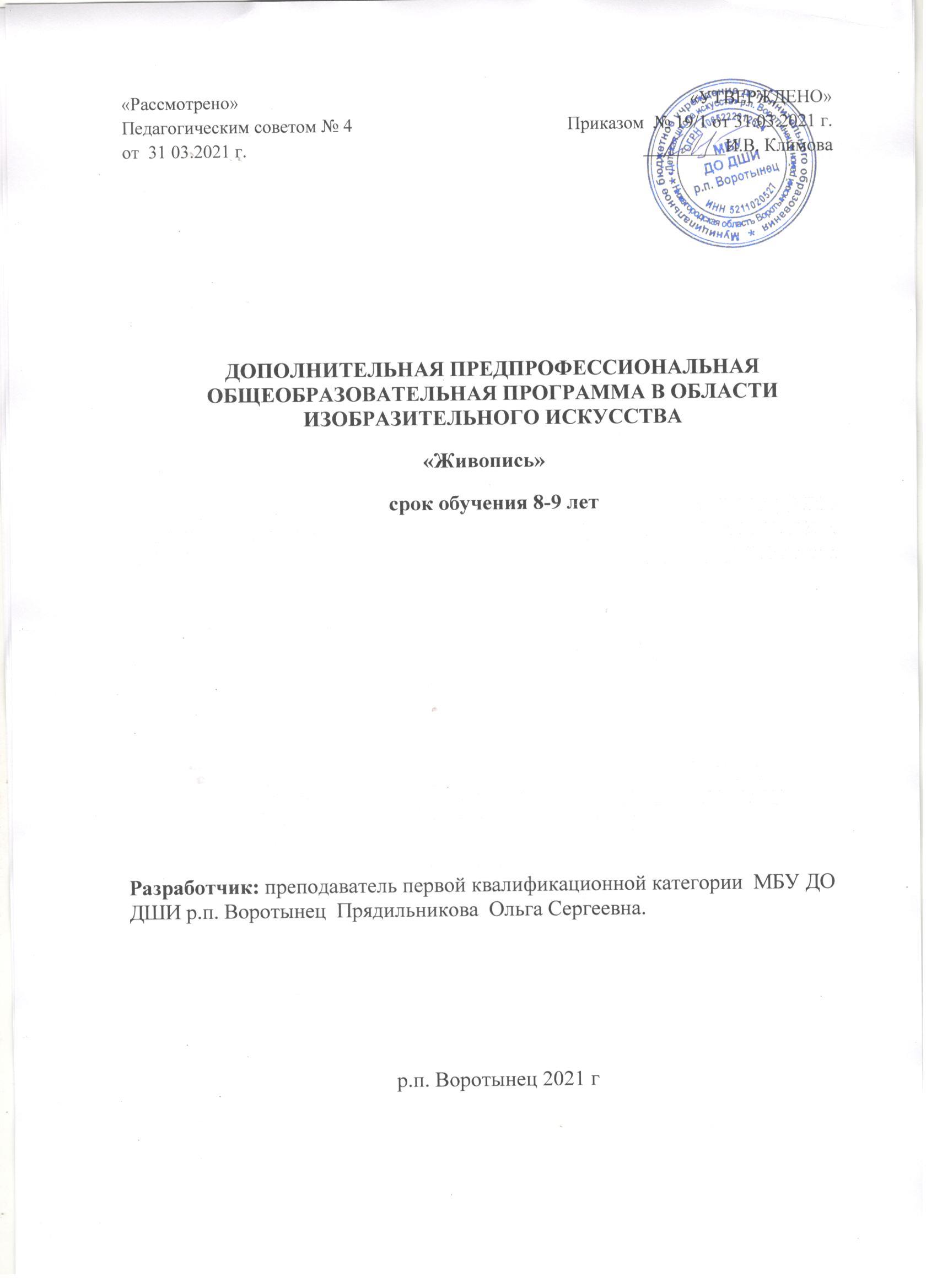 